TÍTULO:INVESTIGADOR/A PRINCIPAL:JUSTIFICACIÓN: Completar con la información necesaria.OBJETIVOS (Objetivo general y específicos)MÉTODOCuestiones éticas y de seguridad. Se debe explicar claramente qué datos personales se pretenden recoger y cómo se van a anonimizar o codificar los datos personales. Además, los riesgos y/o beneficios de la participación en el estudio.Participantes.Procedimiento. Análisis de datos.Información complementariaa) ¿El proyecto está financiado por alguna entidad o convocatoria pública o privada? __Si __NoDe haber respondido Si, por favor indique cuál, los fondos recibidos y el uso que se hará de ellos en la presente investigación: ______________________________________________________b) De acuerdo al caso, ¿se dispone de autorización expresa de la colaboración que se requiera para acceder a las entidades, instituciones o colectivos que sean participantes de la investigación? __Sí __ NoDe haber respondido Si, por favor indique cuál: _____________________________________c) En caso de que en la investigación participe personal externo a la Universidad, ¿se dispone de la autorización expresa del responsable universitario de acuerdo a la normativa de la Universidad para su participación en el mismo, así como autorización de la institución a la que pertenezca, si la hubiera? __Si __Nod) ¿El equipo investigador, si procede, ha llevado a cabo una evaluación de riesgos del proyecto para determinar si existe alguna posibilidad de riesgos para la salud, la seguridad y el bienestar del personal investigador, así como de los participantes de la investigación y, en caso de que lo hubiera, qué medidas se van a contemplar para evitarlo?REFERENCIAS BIBLIOGRÁFICASINFORMACIÓN BÁSICA SOBRE TRATAMIENTO DE DATOS EN LA INVESTIGACIÓNINFORMACIÓN BÁSICA SOBRE TRATAMIENTO DE DATOS EN LA INVESTIGACIÓNResponsable:Investigador/a Principal: _________________________________________ Correo electrónico del investigador/a principal: _______________________Equipo de investigación __________________________________________Universidad del Atlántico MedioCarretera de Quilmes, 3735010 Tafira Baja (Las Palmas de Gran Canaria)Finalidad:Fines para los que van a utilizarse esos datos, incluiremos el plazo de conservación de los datos y si vamos a elaborar perfiles o tomar decisiones automatizadas (todos): por ejemplo, desarrollar los objetivos del proyecto de investigación y posterior publicación en soportes que permitan la divulgación científica (p. e. libros, revistas, congresos, etc.).  Además debe indicarse lo que se hará con los datos al culminar el proyecto.Legitimación:Por ejemplo, consentimiento del interesado, no existiendo ninguna obligación de participar ni de facilitar ningún dato, pues el carácter de la investigación es voluntario.Destinatarios:Si hay cesiones, indicar a quien se van a ceder los datos (un tercero, identidad de esos terceros o vamos a realizar transferencias internacionales (países donde se van a transferir los datos y si ofrecen adecuadas garantías de protección).Si no hay cesiones: por ejemplo, no está prevista la cesión de los datos. Solo se utilizarán para los fines propios de la investigación y se almacenarán durante el tiempo necesario para este fin.Derechos de las personas interesadas:Derechos que tienen los titulares de los datos (acceso, rectificación, limitación, oposición y portabilidad). Por ejemplo, los participantes podrán revocar el consentimiento otorgado en cualquier momento, contactando con el investigador principal. Deberán hacerlo por escrito y, en trámite de su solicitud, se suprimirán todos los datos referentes a su persona. No podrán suprimirse aquellos que ya hubieran sido explotados en publicaciones científicas al no depender este tratamiento del equipo de investigación.Los datos, en todo caso, siempre serán anónimos, tal y como se describe en el consentimiento informado.Tiene la facultad de ejercer los derechos de acceso, rectificación, supresión, limitación del tratamiento, portabilidad y de oposición de sus datos de acuerdo con lo dispuesto en la normativa en materia de protección de datos. Para ejercerlos, deberá dirigirse por escrito al Investigador responsable a la siguiente dirección postal __________________________________ o a la dirección de correo electrónico (correo electrónico de contacto del investigador/a), adjuntando una fotocopia de su documento nacional de identidad o equivalente.En caso de no estar de acuerdo con el tratamiento de datos realizado o considerar vulnerados sus derechos, tiene derecho a presentar una reclamación ante la Agencia Española de Protección de datos (www.agpd.es).Procedencia de los datosClases de datos que van a usarse (si los datos no se han obtenido del interesado). Por ejemplo, los datos serán obtenidos del interesado.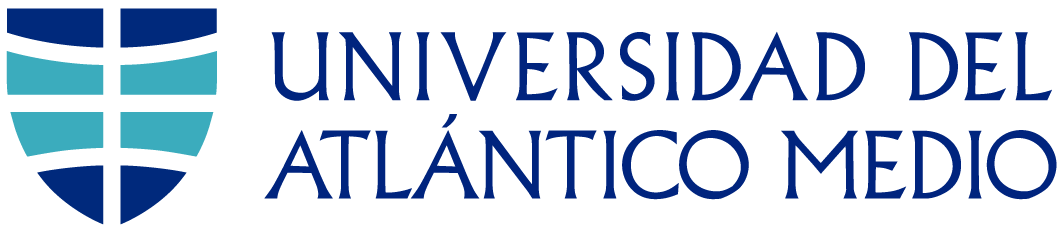 